Resoluciones #213 - #253Resoluciones #213 - #253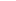 